Travail de recherche - Langues Modernes - 6ASO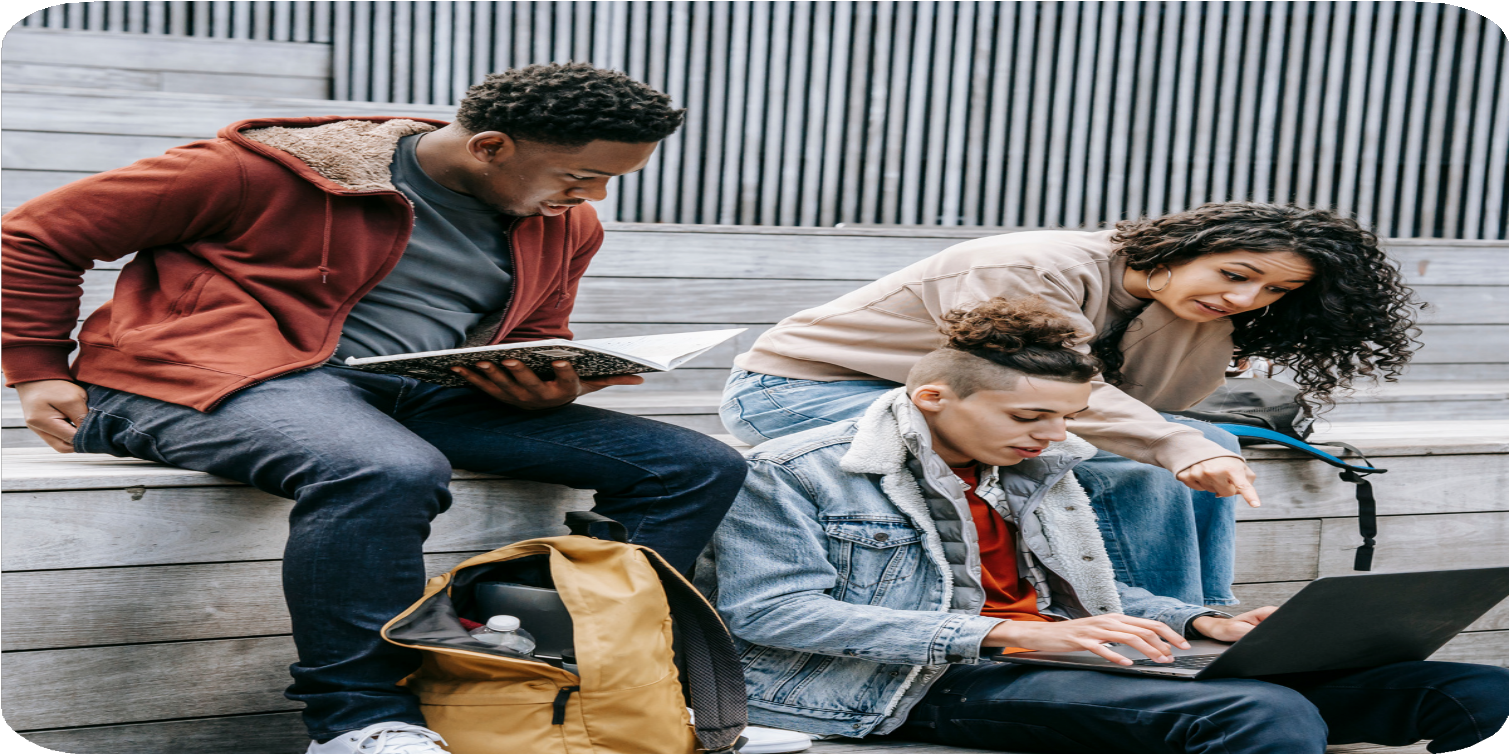 Etapes du projet de recherche - OVUR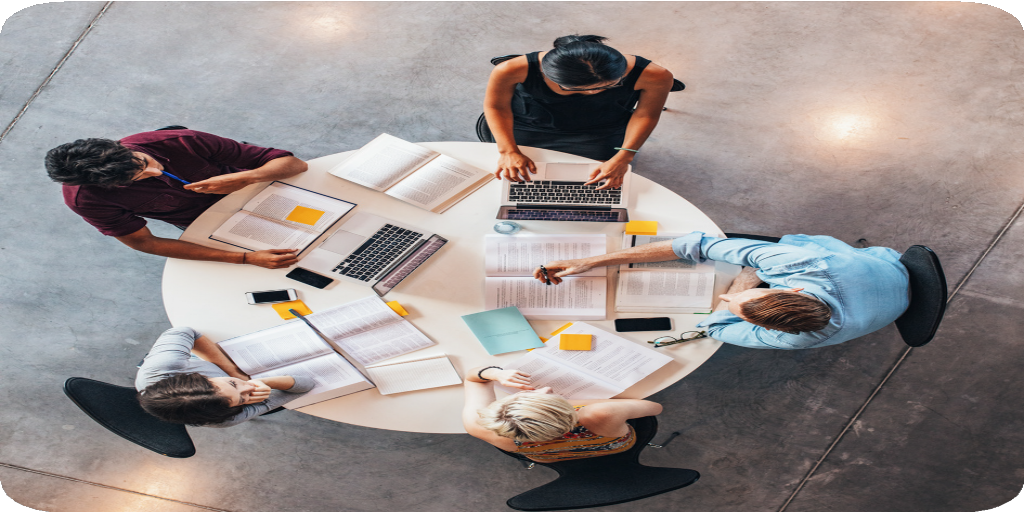 Chronologie du projet*Sources: consultez de préférence des sources francophones et variées. Wikipédia peut être intéressant dans la phase d'orientation, mais ne peut en aucun cas constituer une source d'information proprement dite.N’hésitez pas à consulter des sources écrites et orales et à confronter vos idées à d’autres points de vues.3Domaines de rechercheA - Projets littéraires-culturels- Comparaison d'un roman et son adaptation en film / sérieQuestions d'analyse:comparaison des personnagescomparaison de la structure de l'histoire (scènes et chronologie) comparaison des dialoguescomparaison du cadre (lieux, descriptions) comparaison du titrecomparaison de la couverture du roman et de l'affiche du film analyse de la bande-annonce...Romans et adaptations:Je vais bien, ne t'en fais pas - Olivier Adam (2000) - Je vais bien ne t'en fais pas - P. Lioret (2006) Ensemble c'est tout - Anna Gavalda (2004) - Ensemble c'est tout - C. Berri (2007)La liste de mes envies - Grégoire Delacourt (2012) - La liste de mes envies - D. La Pêcheur (2014) Où es-tu? - Marc Levy (2001) - Où es-tu? - P. Abitbol (2009)Et après - Guillaume Musso (2007) - Et après / Afterwards - G. Bourdos (2008)Des vents contraires - Olivier Adam (2010) - Des vents contraires - J. Lespert (2012)Une bouteille dans la mer de Gaza - Valérie Zenatti (2005) - Une bouteille dans la mer de Gaza - A. Bonitzer (2012)No et moi - Delphine de Vigan (2009) - No et moi - Z. Breitman (2011)Hors de moi - Didier Van Cauwelaert (2005) - Hors de moi / Unknown - J. Collet-Serra (2011) Eugénie Grandet - Honoré de Balzac (1833) - Eugénie Grandet - M. Dugain (2021)Les illusions perdues - Honoré de Balzac (1837) - Les illusions perdues - X. Giannoli (2021) Arsène Lupin - Maurice Leblanc (1907) - Lupin - G. Kay (2021)Petit Pays - Gaël Faye (2016) - Petit pays - E. Barbier (2020)Le bal des folles - Victoria Mas (2019) - Le bal des folles - Mélanie Laurent (2021) + roman graphique! En attendant Bojangles - Olivier Bourdeaut (2016) - En attendant Bojangles - Régis Roinsard (2021) + roman graphique!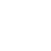 Et certaines histoires ont été l'objet de nombreuses adaptations: Les Misérables - Victor HugoGerminal - ZolaCyrano de Bergerac (théâtre) - Edmond Rostand...- Analyse des prix littéraires dans le monde francophoneQuestions d'analyse:types de prix décernés chaque année méthodologie (jury, critères, ...)importance et impact des différents prix (p.ex. influence sur les ventes) analyse des gagnants (sexe, âge, genre littéraire, thèmes,...) comparaison avec les prix littéraires dans le monde néerlandophone...Les prix:Le prix Goncourt - Le prix Renaudot - Le prix Goncourt des lycéens - Le prix Femina - Le grand prix du roman de l'Académie française ...- Analyse d'un ou plusieurs comptes littéraires sur Instagram (#littérature #bookistas) ou analyse d'un blog littéraireQuestions d'analyse:la personne derrière le compte (sexe, âge, études, profession, ...) le nom du compte (jeu de mots, référence littéraire, ...)le but du compte (inspirer, partager, conseiller, critiquer, ...)le type de posts: image (couverture du livre, citation, ...) et texte (critique, résumé, extrait, ...) les followers (profil, réaction-interaction, ...)...Les comptes: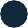 @deslivresetnous - @estellereads - @peanutbooker - @livraisondemots - @lubomcodi - @agathe.the.book - @book_ouioui - @abookisalwaysagoodidea - @mademoisellelit - ...Variantes:analyse d'un blog littéraireanalyse de comptes Instagram d'écrivains (@baptistebeaulieu - @virginiegrimaldi - @guillaume_musso- @gaelfaye - ...)Domaines de rechercheB - Projets linguistiques- Analyse du vocabulaire et des structures de langue utilisées par les influenceurs français sur leurs comptes Instagram ou YoutubeQuestions d'analyse: fréquence des anglicismes fréquence d'argot présence de verlan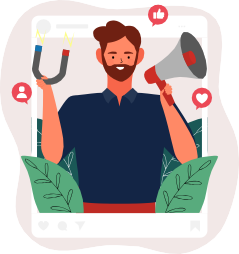 présence ou non d'écriture inclusive les fautes de françaistypes de phrasesLes comptes:@normanthavaud - @cyprien - @enjoyphoenix - @tiboinshape - @levraimcfly - @lenamahfouf - @rafcarlito - ...- Comparaison d'un journal classique avec sa version sur les réseaux sociauxQuestions d'analyse:public-cible de chaque format stratégie du compte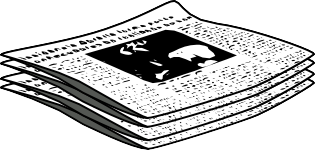 comparaison du vocabulaire utilisé dans chaque format longueur des articles / du textecomparaison du vocabulaire et du type de phrases images et vidéos...Les journaux:Le Monde / @lemonde.fr + TikTok - Le Soir / @lesoir.be - Huffingtonpost.fr / @lehuffpost - Le Parisien / @leparisien - ...- Analyse de chansons françaises récentes (du même artiste ou d'artistes différents)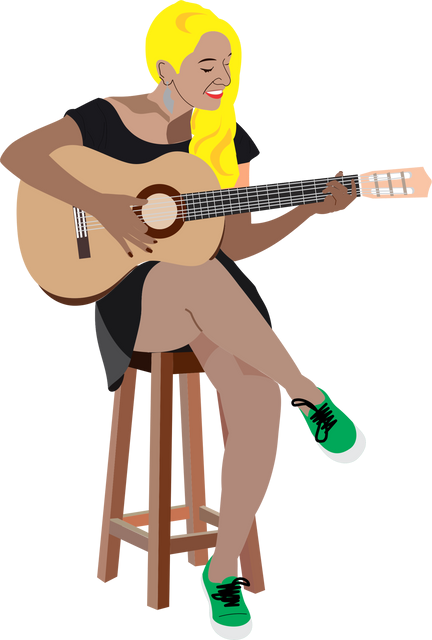 Questions d'analyse:le langage des jeunesrecensement des modes et des temps utilisés (fréquence) + explication les jeux de mots (homonymie, polysémie, néologismes, méthaphores, ...)richesse du vocabulaire (en anglais, les chansons populaires ont un voc d'un enfant de 8 ans, peut-on en dire autant en français?)Inspiration musique:Indila, Amir, Maître Gims, Vianney, Orelsan, Stromae, Angèle, Soprano, M Pokora, Kyo, Bigflo & Oli, Jul, Grand Corps Malade, Clara Luciani, Julie Doré, ...